МУНИЦИПАЛЬНЫХ НОРМАТИВНО-ПРАВОВЫХ АКТОВОЗЕРСКОГО СЕЛЬСКОГО ПОСЕЛЕНИЯБУТУРЛИНОВСКОГО МУНИЦИПАЛЬНОГО РАЙОНАВОРОНЕЖСКОЙ ОБЛАСТИ и иной официальной информацииУтвержден решением Совета                                                                                        Учредитель:       Администрациянародных депутатов                                                                                                       Озерского сельского поселения    Озерского сельского поселения                                                                              Бутурлиновского муниципальногоБутурлиновского муниципального района                                                              района  Воронежской области                                                                Воронежской области № 144 от 25.02.2009 года                                                   по адресу:    397532                                                                                                                                                                                                             Воронежская область,                                                                                                                                  Бутурлиновский район, село Озёрки                                                                                                                        улица Октябрьская,11                                                                                                                          Тираж: 3 экз.                                                                                                                                                        Объем:10  листовОтветственный за выпуск: Лепехина Т.СбесплатноОглавление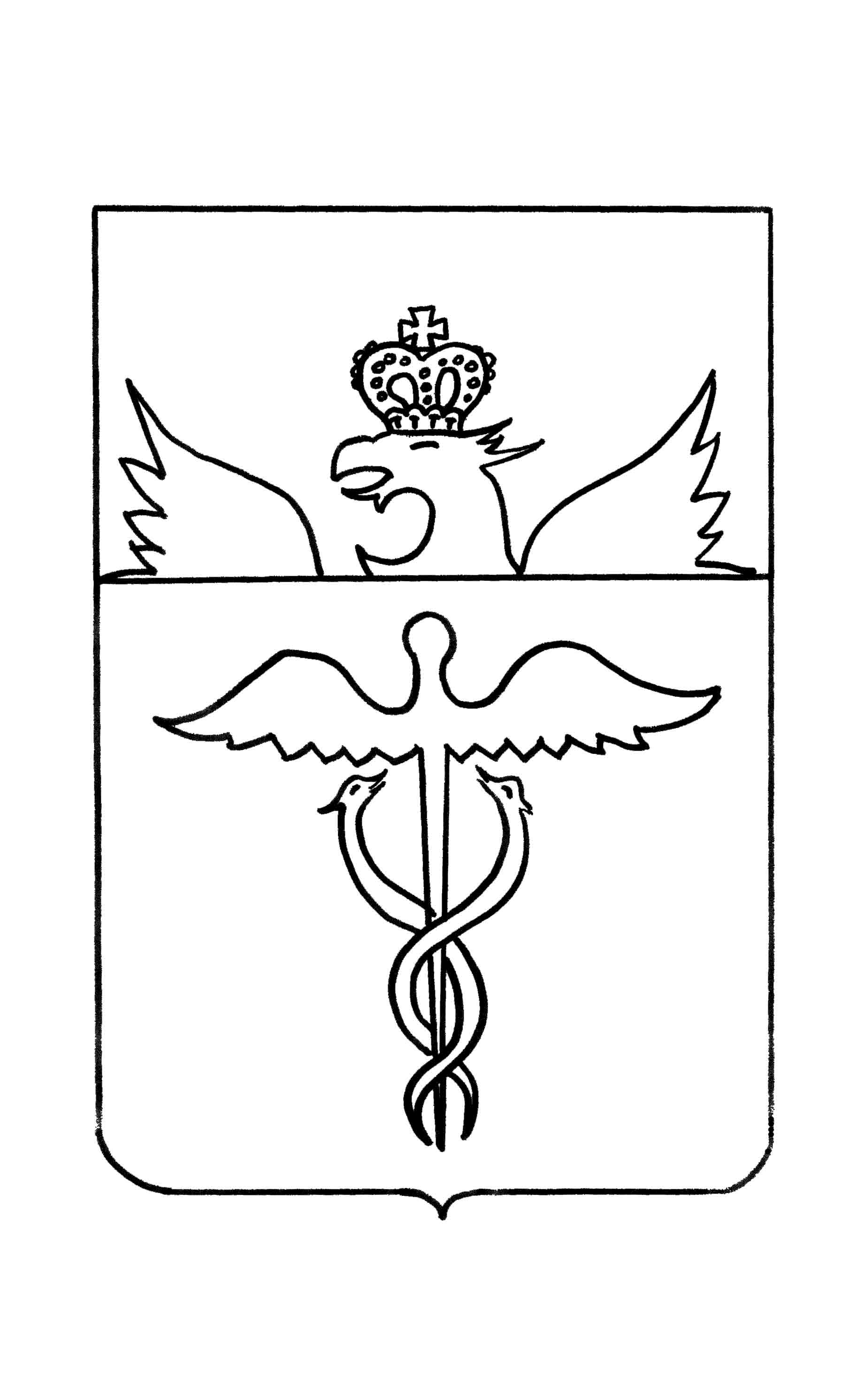 Администрация Озёрского сельского поселенияБутурлиновского муниципального районаВоронежской областиПОСТАНОВЛЕНИЕот  15.06 2021 года  №  25с.ОзёркиОб утверждении Положения об установлении особого противопожарного режима на территории Озёрского сельского поселения Бутурлиновского муниципального района Воронежской областиВ соответствии с Федеральными законами от 06.10.2003 № 131-ФЗ «Об общих принципах организации местного самоуправления в Российской Федерации», от 21.12.1994 № 69-ФЗ «О пожарной безопасности», статьей 63 Федерального закона от 22.07.2008 № 123-ФЗ «Технический регламент о требованиях пожарной безопасности»,  администрация Озёрского сельского поселенияПОСТАНОВЛЯЕТ:1. Утвердить Положение об установлении особого противопожарного режима на территории Озёрского сельского поселения Бутурлиновского муниципального района Воронежской области (приложение).2. Рекомендовать руководителям организаций, предприятий, расположенных на территории Озёрского сельского поселения, принять к сведению Положение об установлении особого противопожарного режима на территории муниципального образования.3. Постановление администрации Озёрского сельского поселения от 29.03.2021 г. № 19 «О Порядке установления особого противопожарного режима на территории Озёрского сельского поселения» - отменить.          4. Опубликовать настоящее постановление в официальном периодическом печатном издании «Вестник муниципальных правовых актов Озерского сельского поселения Бутурлиновского муниципального района Воронежской области» и разместить на официальном сайте Озерского сельского поселения в информационно-телекоммуникационной сети «Интернет».5.  Настоящее постановление вступает в силу с момента опубликования.Глава  Озёрского сельского поселения                                              В.А.ЗагоновПриложение к постановлению администрации Озёрского сельского поселения 15.06.2021 года   № 25Положение  об установлении особого противопожарного режима на территории Озёрского сельского поселения Бутурлиновского муниципального района Воронежской области 1. Особый противопожарный режим на территории Озёрского сельского поселения Бутурлиновского муниципального района Воронежской области устанавливается с целью организации выполнения и осуществления мер пожарной безопасности, понижения уровня пожарной опасности, предотвращения возникновения крупных природных или техногенных пожаров нанесением ущерба объектам, уничтожением имущества и причинением вреда жизни и здоровью граждан.2. Необходимость установления особого противопожарного режима определяется исходя из:- повышенного класса пожарной опасности по условиям погоды на территории муниципального образования или примыкающих к его границам других муниципальных образований;- изменения оперативной обстановки, связанной с пожарами на территории муниципального образования, требующей принятия дополнительных, в том числе экстренных мер по обеспечению пожарной безопасности.3. Деятельность сил постоянной готовности Озёрского сельского поселения Бутурлиновского муниципального района Воронежской области осуществляется:- в режиме повседневной деятельности - при 1-м классе пожарной опасности (отсутствие пожарной опасности) и 2-м классе пожарной опасности (малая пожарная опасность);- в режиме повышенной готовности - при 3-м классе пожарной опасности (средняя пожарная опасность) и при 4-м классе пожарной опасности (высокая пожарная опасность);- в режиме чрезвычайной ситуации - при 5-м классе пожарной опасности (чрезвычайная пожарная опасность).4. Особый противопожарный режим на территории Озёрского сельского поселения Бутурлиновского муниципального района Воронежской области устанавливается главой администрации при возникновении 4-го или 5-го класса пожарной опасности, а также вне зависимости от класса пожарной опасности при обстоятельствах, требующих неотложных мер по защите населения, организации тушения пожаров и проведению аварийно-спасательных работ.5. Введение особого противопожарного режима на территории Озёрского сельского поселения Бутурлиновского муниципального района Воронежской области и период его действия устанавливается по предложению комиссии по предупреждению и ликвидации чрезвычайных ситуаций и обеспечению пожарной безопасности поселения, исходя из анализа оперативной обстановки, сложившейся на территории или части территории Озёрского сельского поселения Бутурлиновского муниципального района Воронежской области.6. Введение особого противопожарного режима предусматривает выполнение комплекса мероприятий пожарной безопасности, проводимых на территории поселения. (приложение к настоящему Положению)7. Для принятия мер по защите населения, сооружений объектов экономики, организаций, учреждений, расположенных на территории поселения, могут устанавливаться соответствующие дополнительные меры пожарной безопасности по:- привлечению населения для локализации пожаров вне границ населенных пунктов;- ограничению доступа граждан и въезду транспортных средств в лесные массивы, парковые (лесопарковые) зоны;- введению запрета на разведение костров, проведение пожароопасных работ на соответствующих территориях Озёрского сельского  поселения Бутурлиновского муниципального района Воронежской области;- временному приостановлению в летнее время топки печей, кухонных очагов и котельных установок, работающих на твердом топливе;- принятию дополнительных мер, препятствующих распространению лесных и иных пожаров вне границ населенных пунктов на земли населенных пунктов (увеличение противопожарных разрывов по границам населенных пунктов, создание противопожарных минерализованных полос и подобные меры);- усилению охраны общественного  порядка;- усилению охраны объектов, непосредственно обеспечивающих жизнедеятельность населения Озёрского сельского поселения Бутурлиновского муниципального района Воронежской области;- определению и оборудованию дополнительных источников заправки водой пожарной и приспособленной для целей пожаротушения автомобильной техники;- установке средств звуковой сигнализации для оповещения людей на случай пожара;- подготовке для возможного использования в тушении пожаров имеющейся водовозной и землеройной техники;- организации наблюдения путем патрулирования за противопожарным состоянием участков территории поселения, в том числе силами учреждений, предприятий и организаций;- эвакуации людей за пределы территории, на которой введен особый противопожарный режим, в случае явной угрозы их жизни и здоровью;- информированию населения, в том числе через средства массовой информации о принимаемых мерах по обеспечению пожарной безопасности и действиях при пожаре, в связи с установлением особого противопожарного режима.В зависимости от обстановки могут быть предусмотрены и иные дополнительные меры пожарной безопасности, необходимые для обеспечения безопасности населения, сооружений объектов экономики, организаций, учреждений, расположенных на территории муниципального образования.8. Учреждения, предприятия и организации, независимо от форм собственности и ведомственной принадлежности, население муниципального образования обязаны выполнять определенные настоящим порядком требования.9. Контроль за соблюдением особого противопожарного режима на территории муниципального образования осуществляется:- уполномоченными должностными лицами администрации поселения в пределах их компетенции;- руководителями предприятий, организаций и учреждений на подведомственных территориях.Приложение к Положению  об установлении особого противопожарного режима на территории Озёрского сельского поселения Бутурлиновского муниципального района Воронежской областиКомплекс  мероприятий по пожарной безопасности при введении на территории Озёрского сельского поселения особого противопожарного режима1. При установлении на территории поселения особого противопожарного режима администрация поселения:- организует совместно с представителями подразделений противопожарной службы (по согласованию) разъяснительную работу среди населения о соблюдении требований пожарной безопасности;- информирует об установлении особого противопожарного режима, население, предприятия, организации, учреждения;- оповещает об установлении особого противопожарного режима предприятия, организации, учреждения, задействованные в тушении пожаров;- проводит проверку готовности техники организаций и учреждений, привлекаемой для тушения пожаров в границах поселения;- организует мероприятия по локализации очагов пожаров;- организует соблюдение правил пожарной безопасности в муниципальном жилищном фонде;- контролирует своевременный вывоз мусора и отходов на территории поселения;- проводит ежедневный сбор информации и анализ пожарной обстановки на территории поселения, а в случае ухудшения обстановки немедленно информирует комиссию по чрезвычайным ситуациям и пожарной безопасности поселения;- организует взаимодействие с подразделениями противопожарной службы;- организует взаимодействие с соседними поселениями;- определяет мероприятия по усилению общественного порядка на территории (части территории) поселения, на которой установлен особый противопожарный режим;- в случае выявления нарушений требований пожарной безопасности и дополнительных требований, установленных в связи с введением особого противопожарного режима, принимает меры административного воздействия в соответствии с действующим законодательством.2. При установлении на территории поселения особого противопожарного режима в случае возникновения угрозы от лесных пожаров территориям жилых микрорайонов, предприятий, организуется обход (объезд) соответствующей территории с первичными средствами пожаротушения (емкость с водой, шанцевый инструмент и др.). Привлекаемые силы и средства, оснащение средствами пожаротушения, порядок и время обходов, маршруты движения определяются руководителями учреждений, предприятий и организаций, независимо от форм собственности и ведомственной принадлежности в соответствии с полученными от администрации поселения распоряжениями, обстановкой.3. Руководителям организаций жилищно-коммунального хозяйства независимо от формы собственности на подведомственных территориях противопожарного режима рекомендуется:- обеспечивать своевременную уборку и контроль вывоза сгораемых отходов с закрепленных территорий;- принимать меры по удалению сухой природной растительности;- организовать контроль за состоянием входных дверей в чердачные и подвальные помещения жилых домов. Принимать оперативные меры по закрытию вскрытых чердачных люков и дверей в подвальные помещения;- организовать, в том числе с привлечением общественности, заинтересованных ведомств обходы жилых массивов на предмет контроля и принятия соответствующих мер по своевременной уборке несанкционированных свалок, контейнерных площадок, мусоропроводов и лестничных площадок жилых домов;- организовать размещение объявлений с информацией о введении особого противопожарного режима и основными требованиями к гражданам по его соблюдению в пунктах оплаты за коммунальные услуги, на квитанциях об оплате за жилье и коммунальные услуги.4. Гражданам, проживающим в индивидуальных жилых домах, при установлении особого противопожарного режима рекомендуется:- создать запас первичных средств пожаротушения;- временно приостановить проведение пожароопасных работ, топку печей, сжигание бытовых отходов и мусора, разведение костров на дворовых и прилегающих территориях.5. Руководителям организаций при установлении особого противопожарного режима на территории поселения рекомендуется:- организовать информирование работников организаций об установлении особого противопожарного режима;- провести внеплановые инструктажи по пожарной безопасности с работниками, привлекаемыми для проведения пожароопасных работ на территории организации или вне организации;- провести внеплановые заседания пожарно-технической комиссии с определением задач по усилению пожарной безопасности на территории организации;- при ухудшении оперативной обстановки организовать патрулирование территории организации работниками с первичными средствами пожаротушения;- по условиям оперативной обстановки организациям, имеющим в пользовании участки лесного фонда, организовать патрулирование закрепленных территорий путем объезда (обхода) работниками организации по утвержденному руководителем организации графику;6. При установлении на территории поселения особого противопожарного режима граждане обязаны:- при обнаружении пожаров немедленно уведомлять о них пожарную охрану, до прибытия пожарной охраны принимать по возможности меры по тушению пожаров;- выполнять предписания и иные законные требования должностных лиц пожарной охраны, 7. Запретить проведение культурно-массовых, зрелищных мероприятий на территории лесных массивов, зеленых зон, а также их посещение, при введении особого противопожарного режима (до его отмены).Администрация Озёрского сельского поселенияБутурлиновского муниципального районаВоронежской областиПОСТАНОВЛЕНИЕот  15.06 2021 года  №  26с.Озёрки Об определении мест и способов сжигания мусора, травы, листвы и иных отходов, материалов  или изделий на территории Озёрского сельского поселенияВ соответствии с Федеральным законом от 6 октября 2003 г. N 131-ФЗ "Об общих принципах организации местного самоуправления в Российской Федерации", Федеральным законом от 21 декабря 1994 г. N 69-ФЗ "О пожарной безопасности", Постановлением Правительства РФ от 16.09.2020 N 1479 (ред. от 31.12.2020) (вместе с Правилами противопожарного режима в Российской Федерации), в целях повышения противопожарной устойчивости населенных пунктов на территории  Озёрского сельского поселения  поселковая администрация  Озёрского сельского поселения ПОСТАНОВЛЯЕТ:1. Утвердить Порядок определения мест и способов сжигания мусора, травы, листвы и иных отходов, материалов или изделий на территории  Озёрского сельского поселения  (далее - Порядок) согласно приложению 1 к настоящему Постановлению.2 Постановление администрации  	Озёрского сельского поселения от 20.03.2021 г. № 20 «О порядке использования открытого огня и разведения костров» - отменить. 3.Опубликовать настоящее постановление в официальном периодическом печатном издании «Вестник муниципальных правовых актов Озерского сельского поселения Бутурлиновского муниципального района Воронежской области» и разместить на официальном сайте Озерского сельского поселения в информационно-телекоммуникационной сети «Интернет».4.  Настоящее постановление вступает в силу с момента опубликования.Глава Озёрского сельского поселения                                       В.А.ЗагоновПриложение к постановлению администрации Озёрского сельского поселения 15.06.2021 года   № 26ПОРЯДОК ОПРЕДЕЛЕНИЯ МЕСТ И СПОСОБОВ СЖИГАНИЯ МУСОРА, ТРАВЫ, ЛИСТВЫ И ИНЫХ ОТХОДОВ, МАТЕРИАЛОВ ИЛИ ИЗДЕЛИЙ НА ТЕРРИТОРИИ ОЗЁРСКОГО СЕЛЬСКОГО ПОСЕЛЕНИЯ1. Настоящий Порядок определения мест и способов сжигания мусора, травы, листвы и иных отходов, материалов или изделий на территории  Озёрского сельского поселения  (далее - Порядок) устанавливает обязательные требования пожарной безопасности к использованию открытого огня и разведению костров на территории Озёрского сельского поселения.2. Использование открытого огня должно осуществляться в специально оборудованных местах при выполнении следующих требований:а) место использования открытого огня должно быть выполнено в виде котлована (ямы, рва) не менее чем 0,3 метра глубиной и не более 2 метров в диаметре или площадки с прочно установленной на ней металлической емкостью (например, бочка, бак, мангал) или емкостью, выполненной из иных негорючих материалов, исключающих возможность распространения пламени и выпадения сгораемых материалов за пределы очага горения, объемом не более 1 куб. метра;б) место использования открытого огня должно располагаться на расстоянии не менее 50 метров от ближайшего объекта (здания, сооружения, постройки, открытого склада, скирды), 100 метров - от хвойного леса или отдельно растущих хвойных деревьев и молодняка и 30 метров - от лиственного леса или отдельно растущих групп лиственных деревьев;в) территория вокруг места использования открытого огня должна быть очищена в радиусе 10 метров от сухостойных деревьев, сухой травы, валежника, порубочных остатков, других горючих материалов и отделена противопожарной минерализованной полосой шириной не менее 0,4 метра;г) лицо, использующее открытый огонь, должно быть обеспечено первичными средствами пожаротушения для локализации и ликвидации горения, а также мобильным средством связи для вызова подразделения пожарной охраны.3. При использовании открытого огня в металлической емкости или емкости, выполненной из иных негорючих материалов, исключающей распространение пламени и выпадение сгораемых материалов за пределы очага горения, минимально допустимые расстояния, предусмотренные подпунктами "б" и "в" пункта 2 настоящего Порядка, могут быть уменьшены вдвое. При этом устройство противопожарной минерализованной полосы не требуется.4. В целях своевременной локализации процесса горения емкость, предназначенная для сжигания мусора, должна использоваться с металлическим листом, размер которого должен позволять полностью закрыть указанную емкость сверху.5. При использовании открытого огня и разведения костров для приготовления пищи в специальных несгораемых емкостях (например, мангалах, жаровнях) на садовых земельных участках, относящихся к землям сельскохозяйственного назначения, противопожарное расстояние от очага горения до зданий, сооружений и иных построек допускается уменьшать до 5 метров, а зону очистки вокруг емкости от горючих материалов - до 2 метров.6. В случаях выполнения работ по уничтожению сухой травянистой растительности, стерни, пожнивных остатков и иных горючих отходов, организации массовых мероприятий с использованием открытого огня допускается увеличивать диаметр очага горения до 3 метров. При этом минимально допустимый радиус зоны очистки вокруг очага горения от сухостойных деревьев, сухой травы, валежника, порубочных остатков, других горючих материалов в зависимости от высоты точки их размещения следует определять в соответствии с приложением к настоящему Порядку.7. При увеличении диаметра зоны очага горения должны быть выполнены требования пункта 2 настоящего Порядка. При этом на каждый очаг использования открытого огня должно быть задействовано не менее 2-х человек, обеспеченных первичными средствами пожаротушения и прошедших обучение мерам пожарной безопасности в соответствии с нормами пожарной безопасности.8. В течение всего периода использования открытого огня до прекращения процесса тления должен осуществляться контроль за нераспространением горения (тления) за пределы очаговой зоны.9. Использование открытого огня запрещается:на торфяных почвах;при установлении на соответствующей территории особого противопожарного режима;при поступившей информации о приближающихся неблагоприятных или опасных для жизнедеятельности людей метеорологических последствиях, связанных с сильными порывами ветра;под кронами деревьев хвойных пород;в емкости, стенки которой имеют огненный сквозной прогар;при скорости ветра, превышающей значение 5 метров в секунду, если открытый огонь используется без металлической емкости или емкости, выполненной из иных негорючих материалов, исключающей распространение пламени и выпадение сгораемых материалов за пределы очага горения;при скорости ветра, превышающей значение 10 метров в секунду.10. В процессе использования открытого огня запрещается:осуществлять сжигание горючих и легковоспламеняющихся жидкостей (кроме жидкостей, используемых для розжига), взрывоопасных веществ и материалов, а также изделий и иных материалов, выделяющих при горении токсичные и высокотоксичные вещества;оставлять место очага горения без присмотра до полного прекращения горения (тления);располагать легковоспламеняющиеся и горючие жидкости, а также горючие материалы вблизи очага горения.11. После использования открытого огня место очага горения должно быть засыпано землей (песком) или залито водой до полного прекращения горения (тления).            Выпуск № 09              15.06.2021 года вторникс.ОзеркиБутурлиновского  района  Воронежской области2021 год       № п/п                                   Наименование документа         Стр.1.Постановление № 25  Об утверждении Положения об установлении особого противопожарного режима на территории Озёрского сельского поселения Бутурлиновского муниципального района Воронежской области2.Постановление № 26 Об определении мест и способов сжигания мусора, травы, листвы и иных отходов, материалов  или изделий на территории Озёрского сельского поселения